1. Построить письменно альтерированные лады в тональностях Е-dur и e-moll, Es-dur и es-moll. Петь их и играть. 2. В E-dur и es-moll петь и играть:- 3 вида мажора и минора,- вводные септаккорды с разрешением через D-ту в тонику;- D7 с обращенями и разрешениями, - тритоны натуральные и гармонические с разрешением, - характерные интервалы с разрешением.3. №№ 543, 544 - определить тональность, играть на фортепиано, учитывая все ключевые знаки. Петь, одновременно дирижируя левой рукой и исполняя ритм правой рукой. Любой из номеров (один) выучить наизусть. ОтветитьПереслатьПредложить звонокСоздать событие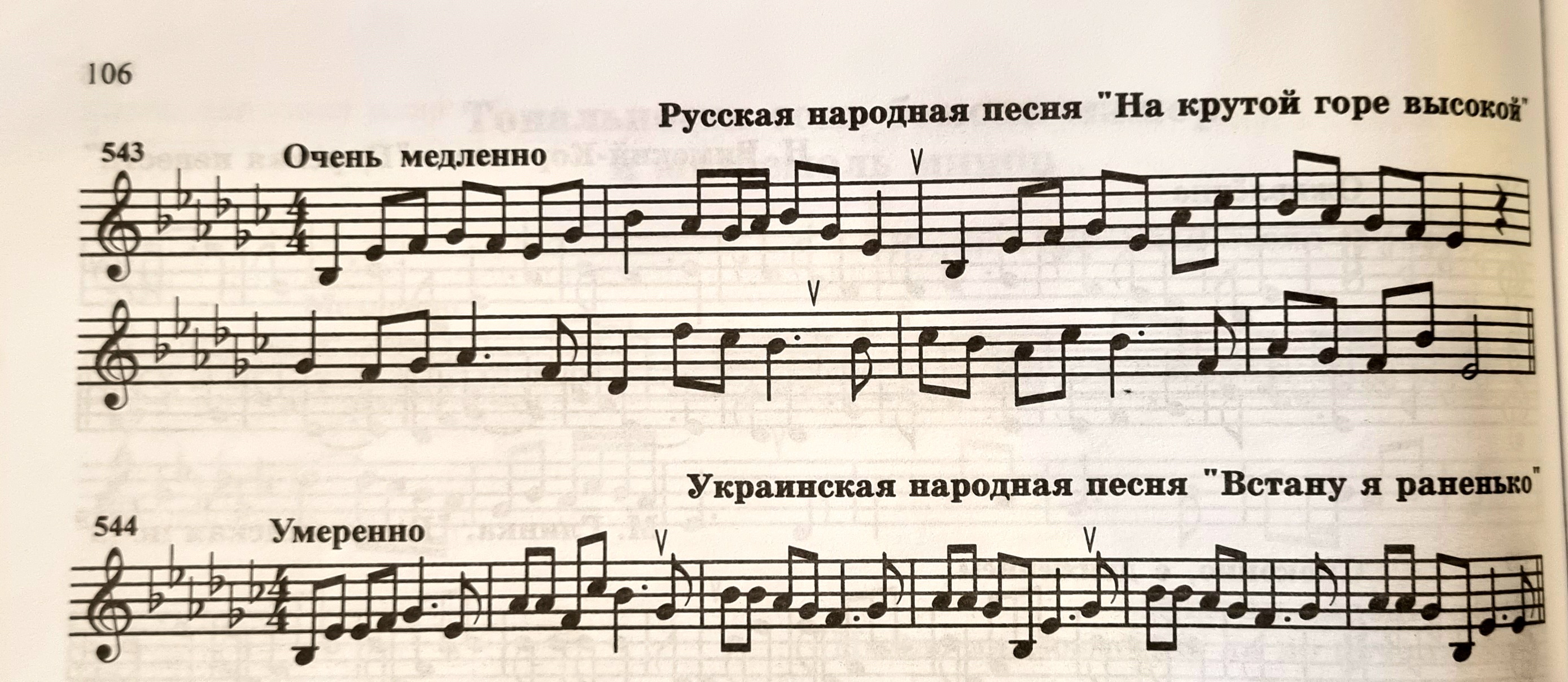 